Publicado en Ontinyent, Valencia el 17/05/2024 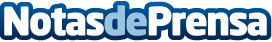 Una experiencia transformadora de empoderamiento y una presentación del nuevo libro 'IM-PERFECTA' de Eva BernabéuEl próximo viernes 24 de mayo a las 19h en el Centre Cultural La Caixa de Ontinyent (Valencia) cómo 'IM-PERFECTA', el nuevo libro de Eva Bernabéu revolucionará la vida de muchas mujeres en un evento único e inspiradorDatos de contacto:AdamRedacción+34673034885Nota de prensa publicada en: https://www.notasdeprensa.es/una-experiencia-transformadora-de Categorias: Nacional Fotografía Literatura Valencia Entretenimiento Eventos Solidaridad y cooperación Psicología http://www.notasdeprensa.es